2024年7月吉日関係各位日本感染管理ネットワーク北海道支部
支部長　東后　真奈美「第14回 日本感染管理ネットワーク北海道支部総会・研修会」併設展示出品に関するご案内拝啓　時下ますますご清祥の段、お喜び申し上げます。2010年に発足いたしました日本感染管理ネットワーク北海道支部は、皆様より格別のご高配を賜り15年目を迎えることができましたこと、心より感謝申し上げます。本年も北海道内で活動する感染管理認定看護師が集結し、14回目の研修会を開催する運びとなりました。つきましてはご多用中誠に恐縮ではございますが、研修会場にて関連医科器具及び感染対策用品の展示ブースを設け参加者の便宜に供したいと存じますので、下記要項にてご協力頂ければ幸甚に存じます。なお、会場の関係でお申し込み順22社に限定させていただきます旨、ご了承ください。敬具記日時：2024年10月12日（土）　9時15分　集合場所：札幌国際ビル　8階 (札幌駅8番出口横)住所：〒060-0004　北海道札幌市中央区北4条西4丁目1電話：011-241-9020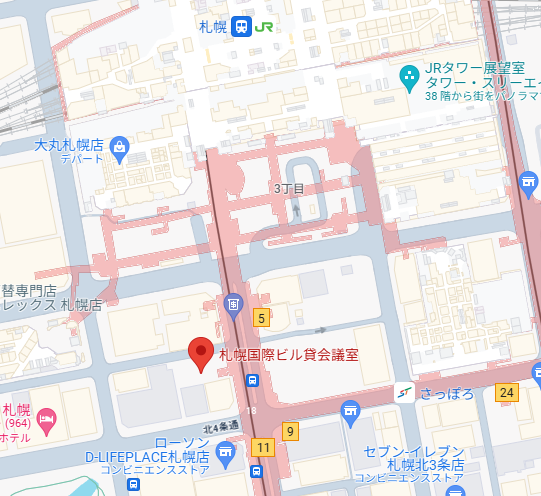 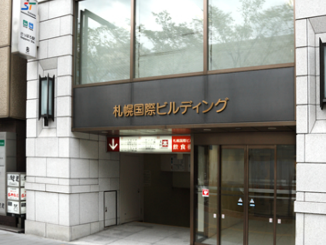 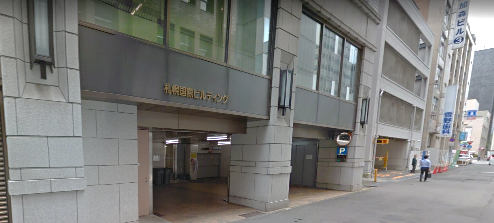 【研修会の概要】参加者：ICNJ北海道支部会員であるCNIC 80名前後の参加を予定しております。申込要件：申し込みの時点で日本感染管理ネットワーク法人会員であることが必要です。申込方法：下記URLまたはQRコードより必要事項を記載し、お申し込みください。 　　　https://forms.gle/QHg2NRZJzM24CRmd8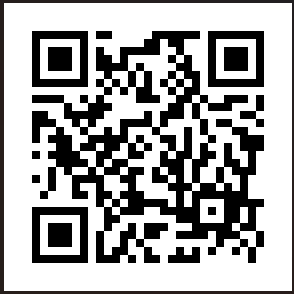 展 示 料：\50,000（税込み）搬　　入：2024年10月12日（土）　　9時15分～10時00分9：15から10分程度のオリエンテーションを予定しています。展示場所は、当日受付順にくじ引きにより決定させていただきます。駐車場の手配は各自でお願いいたします。展示品等荷物の会場への事前郵送について、各自で直接札幌国際ビルへお問い合わせ願います。搬　　出：2024年10月12日（土）　　15時以降申込締切：2024年 8月2日（金）　　　16時先着22社の申し込みが確定次第受付を終了させていただきます。申し込みが完了した時点で、展示が可能になります。展示料振込：2024年8月3日以降に振込方法を別途お知らせ致します。入金期限：2024年9月27日（金）備　　考：60×180㎝のテーブルを1台使用します。感染対策のため展示はテーブル１台の範囲とし、ロビーなどのスペースによるデモはご遠慮ください。各社2名以内の参加でお願いいたします。　　　テーブルクロスは各社にてご準備下さい。　　　壁への掲示はご遠慮ください。 以上　　　　　　　　　　　　　　　問い合わせ先：日本感染管理ネットワーク北海道支部　　　　　　　　　　　　　　　　愛心メモリアル病院　看護部リハビリ室 　髙野　朱美E‐Mail：takanoaishin@gmail.com＊問い合わせはメールのみの対応とさせていただきます。